SART Monthly Webinar 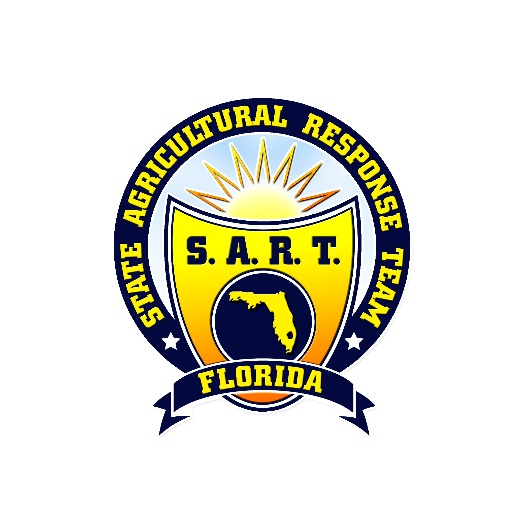 Monday, February 27th, 202310:00am – 11:00amPlease join my meeting from your computer, tablet or smartphone.Microsoft Teams meetingAgenda10:00    Welcome and Introduction of Kris Abel and Emily Nolen – LeiAnna Tucker (FDACS)10:10 	 Regular Business – Kris Abel (FDACS) 2022 and Current In-Kind Partner Contributions Incident Command System (ICS) Training Opportunities Reminder: Review SART Partner Contact List for Updates10:20    2023 SART Conference Update – Emily Nolen (FDACS) 10:25    UF/IFAS Introducing Stephanie Christmas Assistant to Dr. Mukhtar- Dr. Mukhtar/Stephanie Christmas (UF/IFAS)10:30   Introducing Steve Carriere, Manager of SARC - LeiAnna Tucker (FDACS) 10:35   Animal Disease Update – Dr. Loerzel (USDA)10:50   SART Partner Updates and Roll Call – AllSART Quarterly In-Person Meeting: Thursday, March 23rd, 2023, 10:00am – 12:30pm. Next SART Monthly Webinar: Wednesday, April 26th, 2023, 10:00am – 11:00am.